ZAPISNIK9. seje sveta Krajevne skupnosti Nova Gorica, ki je bila, 7. septembra 2023, ob 17. uri v prostorih Krajevne skupnosti, Erjavčeva 4, Nova GoricaPrisotni: Gregor Humar, Iztok Nemec, Sanja Markočič, Bojan Horvat, Neli Skočaj, Darija Bratina, Oton Mozetič, Mateja Humar, Irena Jevšček, Valter Adamič, Vesna Vitez, Ingrid Černe, Radovan LičenOstali prisotni: Melanija KerševanOdsotni-opravičili: Predlog dnevnega reda:Pregled in potrditev zapisnika 8. redne sejePredlog kategorizacije cestPotrditev naročilnic in pogodbVprašanje in pobudePredsednik Sveta je preveril navzočnost. Prisotni so vsi člani Sveta KSNG. Seja je sklepčna.Predlog dnevnega reda je bil sprejet.ad 1)Pregled in potrditev zapisnika 8. sejeNa zapisnik 8. seje ni bilo pripomb.Sklep: Sprejme se zapisnik 8. seje Sveta KS Nova Gorica, ki je bila 31.7. 2023.Sklep je bil soglasno sprejet.ad 2)Predlog kategorizacije cestPredsednik Sveta je pozval svetnike, da če ima še kdo kakšno pripombo naj jo čimprej posreduje, najkasneje do torka. 22. septembra bo sestanek v zvezi z novo kategorizacijo na občini. Darja: po opazovanju kolesarji malo uporabljajo uradne kolesarske poti, vozijo kjerkoli. Kje nova zasaditev je tudi problem, ker se ne ve kaj je v tleh, za nove zasaditve je malo prostora. Radovan meni, da kolesarske poti rabimo. ad 3 )Potrditev naročilnic in pogodbV obdobju od prejšnje seje ni bila izdana nobena naročilnica.ad 4)Vprašanje in pobudePrisotnost tajnika na KSProblem ščurkov: predsednik je bil v stiku s podžupanom. Potrebna je sistemska deratizacija.Pobuda za pokopališče Stara gora (Valter Adamič). V sodelovanju z RK in KS Rožna dolina bi šli v nakup defibrilatorja. Neli: vprašanje kdo bo za def. skrbel. Meni, da na pogrebih ni prihajalo do srčnega zastoja. Nabava 2.000,00 in vzdrževanje. Komunalci bi morali biti usposobljeni za prvo pomoč. Valter bi pobudo naslovil na občino.Sklep: Pobudo, da se namesti defibrilator, damo na občino.ZRC SAZU organizira prireditev na Kidričevi 33. Kot soorganizator je k sodelovanju povabljena tudi KS Nova Gorica. Prireditev bo 10. in 11. septembra 2023.Drevored na Prvomajski: Drevesna vrsta, ki so jo zasadili je neprimerna. Jesen je čas za novo zasaditev. Zahtevo občini, da se uredi ulične table, ker so ulice slabo označene. Uredi naj se do EPK2025. Mateja: Cankarjeva ulica je v groznem stanju, ko se vozi otroke v šolo.Oton: Kaj se bo delalo na področju drevnin je potrebo določiti v proračunu. Komisija za h. naj daje nasvete. Gregor komisija naj pripravi plan po ulicah, kaj in koliko se bo zasajalo.Svetnica Sanja Markočič je predlagala, da se čimprej popravi servisna stojala za kolesa. Hkrati je dala tudi pobudo, da se postavi e-polnilnice za kolesa.Seja se je zaključila ob 18.20.Številka: 900-/2023Zapisnik je bil sprejet na _____ . seji, ki je bila __________Zapisala: Melanija Kerševan Predsednik Sveta KS Nova Gorica:             Gregor Humar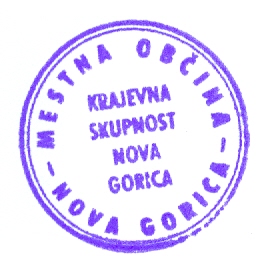 